  Bölünen Sayıyı Bulma 😊


1) Kalanlı bir bölme işleminde bölen 6, bölüm ise 125 olduğuna göre bölünen sayı en fazla kaçtır ?









2) Kalanlı bir bölme işleminde bölen 4, bölüm ise 87 olduğuna göre bölünen sayı en fazla kaçtır ?









3) Kalansız bir bölme işleminde bölen 10 bölüm 243 olduğuna göre bölünen sayı kaçtır? 






4) Kalanlı bir bölme işleminde bölen 9, bölüm 231 ise bölünen sayı en az kaçtır?









5) Kalanlı bir bölme işleminde bölen 7, bölüm ise 185 olduğuna göre bölünen sayı en az kaçtır ? 









6) Kalansız bir bölme işleminde bölen 12, bölüm ise 87 olduğuna göre bölünen sayı kaçtır ? 





7) Kalanlı bir bölme işleminde bölen 8, bölüm 120 olduğuna göre bölünen sayı en az kaçtır ? 







8) Kalansız bir bölme işleminde bölen 10, bölüm 85 olduğuna göre bölünen sayı kaçtır ? 







9) Kalanlı bir bölme işleminde bölen 11, bölüm ise 97 olduğuna göre bölünen sayı en fazla kaçtır ? 





10) Kalansız bir bölme işleminde bölen 15, bölüm ise 20 olduğuna göre bölünen sayı kaçtır ? 





11) Kalanlı bir bölme işleminde bölen 8 ise kalan sayı en fazla kaçtır?








12) Kalanlı bir bölme işleminde bölen 4 ise kalan en az kaçtır?








13) Kalansız bir bölme işleminde bölen 5 ise kalan kaçtır ? 






14) Kalanlı bir bölme işleminde bölen 15 ise kalan en fazla kaçtır ? 






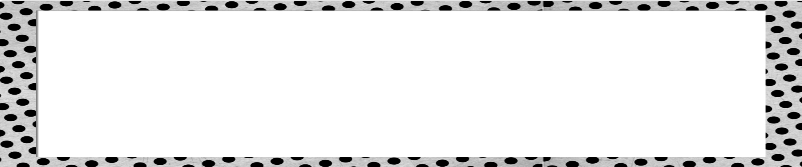 